ROMÂNIA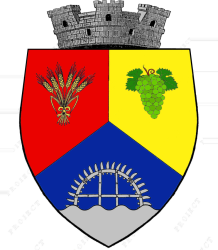 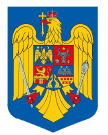 JUDETUL OLTORAŞUL DRĂGĂNEŞTI-OLTPRIMĂRIAstr. Nicolae Titulescu , nr.150tel: 0249465815, fax: 0249465811site: www.draganesti-olt.ro, e-mail: primaria@draganesti-olt.ro Nr.32313/28.10.2021	COMUNICAT                                 Transparenta  veniturilor salariale              In aplicarea prevederilor art. 33 din Legea nr. 153/2017  Lege –cadru , privind salarizarea personalului plătit din fonduri publice, cu modificările si completările ulterioare, publicam lista cu veniturile salariale pentru funcțiile de demnitate publica, funcțiile publice, personalul contractual si indemnizațiile/salariile/sporurile lunare aferente acestora, din cadrul Primăriei orașului Draganesti-Olt, serviciilor publice si instituțiilor publice subordonate Consiliului al orașului Draganesti-Olt :Primar oraș – indemnizație lunara – 12 480 leiViceprimar  oraș – indemnizație lunara – 10 400leiSalarizarea funcționarilor publici si a persoanelor contractuale din cadrul Primăriei orașului Draganesti- Olt. Funcții publice de conducereFuncții publice de execuțieSalarizarea personalului contractual de executieSalarizarea personalului contractual din cadrul Cabinetelor medical scolar, dentar scolar si compartimentul Asistenta Medicala Comunitara*Sporurile pentru condiții de munca, in procent de 15%  si 7%  la salariul de baza corespunzător timpului efectiv lucrat, sunt acordate conform HG nr. 153/2018 pentru aprobarea Regulamentului cadru privind stabilirea locurilor de munca, a categoriilor de personal,a mărimii corecte a sporului pentru condiții de munca prevăzute de Anexa nr. II la Legea cadru nr. 153/ 2017 privind salarizarea personalului plătit din fonduri publice, precum si a condițiilor de acordare a acestuia, pentru familia ocupaționala de funcții bugetare ” Sănătate si asistenta sociala ”.Salarizarea asistentilor personali ai persoanelor cu handicap gravAlte drepturi salariale : Personalul care, potrivit programului normal de lucru, îşi desfăşoară activitatea între orele 22:00 şi 6:00 beneficiază, pentru orele lucrate în acest interval, de un spor pentru munca prestată în timpul nopţii de 25% din salariul de bază, solda de funcţie/salariul de funcţie, indemnizaţia de încadrare, dacă timpul astfel lucrat reprezintă cel puţin 3 ore de noapte din timpul normal de lucru, conform art. 20, alin.1 din Legea 153/2017.Conform art. I, alin.(4) din OUG nr.226 /2020 privind unele măsuri fiscal-bugetare și pentru modificarea și completarea unor acte normative și prorogarea unor termene, in anul 2021, valoarea indemnizației de hrană se menține la nivelul din anul 2020.               PRIMAR,	          Ing. Marian - Viorel TUDORICA                                                                                                                      Secretar General al U.A.T Drăgănești-Olt                                                                  Jr. Laurențiu - Adrian JIDOVUCompartiment  Resurse Umane,                                                                                     Cons.Melanica  POPESCUNr. crtFuncţiaNivelul studiilorSalariul de bază      leiSalariul de bază      leiNr. crtFuncţiaNivelul studiilorGradul IGradul II1Secretar al unităţii administrativ-teritorialeS10 31710 3382Director executivS10 31710 3383Şef serviciuS10 02610 0464Şef birouS8 0088 029Nr. crtFuncţia Nivelul studiilorSalariul de bază, gradaţia 0Salariul de bază, gradaţia 1 Salariul de bază, gradaţia 2 Salariul de bază, gradaţia 3 Salariul de bază, gradaţia 4 Salariul de bază, gradaţia 5Nr. crtFuncţia Nivelul studiilorSalariul de bază, gradaţia 0Salariul de bază, gradaţia 1 Salariul de bază, gradaţia 2 Salariul de bază, gradaţia 3 Salariul de bază, gradaţia 4 Salariul de bază, gradaţia 5Nr. crtFuncţia Nivelul studiilorleileileileileilei1Auditor:grad profesional asistentS6594708874437815801082102Consilier, consilier juridic, expert, inspector:             Consilier, consilier juridic, expert, inspector:             Consilier, consilier juridic, expert, inspector:             Consilier, consilier juridic, expert, inspector:             Consilier, consilier juridic, expert, inspector:             Consilier, consilier juridic, expert, inspector:             Consilier, consilier juridic, expert, inspector:             Consilier, consilier juridic, expert, inspector:             2grad profesional superiorS5637606063636681684870192grad profesional principalS5200559058706163631764752grad profesional asistentS4888525555175793593860862grad profesional debutantS4160447246964930505451803Referent de specialitate:   grad profesional superiorSSD5637606063636681684870194Referent:                         Referent:                         Referent:                         Referent:                         Referent:                         Referent:                         Referent:                         Referent:                         4grad profesional superiorM4701505353065571571158534grad profesional principalM4118442746494881500351284grad profesional asistentM3307355537333920401841184grad profesional debutantM260027952935308131593237Nr. crtFuncţia Nivelul studiilorSalariul de bază, gradaţia 0 Salariul de bază, gradaţia 1 Salariul de bază, gradaţia 2 Salariul de bază, gradaţia 3 Salariul de bază, gradaţia 4 Salariul de bază, gradaţia 5 Salariul de bază, gradaţia 5 Nr. crtFuncţia Nivelul studiilorleileileileileileilei1Consilier, expert, inspector:de specialitate, revizor contabil, arhitect, referent de specialitate, inspector casier: Consilier, expert, inspector:de specialitate, revizor contabil, arhitect, referent de specialitate, inspector casier: Consilier, expert, inspector:de specialitate, revizor contabil, arhitect, referent de specialitate, inspector casier: Consilier, expert, inspector:de specialitate, revizor contabil, arhitect, referent de specialitate, inspector casier: Consilier, expert, inspector:de specialitate, revizor contabil, arhitect, referent de specialitate, inspector casier: Consilier, expert, inspector:de specialitate, revizor contabil, arhitect, referent de specialitate, inspector casier: Consilier, expert, inspector:de specialitate, revizor contabil, arhitect, referent de specialitate, inspector casier: Consilier, expert, inspector:de specialitate, revizor contabil, arhitect, referent de specialitate, inspector casier: 1gradul IA S50755456572960156165632063201gradul IS48465210547057445887603560351gradul IIS42024517474349805104523252321debutantS409844054625485649785102510222gradul IAM40354338455547824902502550252gradul IM35363801399141914296440344032gradul IIM28293041319333533436352235222debutantM24962683281729583032310831083Stenodactilograf, secretar-dactilograf, dactilograf IM33283578375639444043414441444Administrator IM40144315453147584877499949995Casier, magaziner M/G35363801399141914296440344036Portar, paznic, pompier, guard, bufetier, manipulant bunuri, curierM/G30373265342835993689378137817IngrijitorM/G27252929307632293310339333938Sofer IM/G40144315453147584877499949999Muncitor calificat IM/G3474373439214117422043254325Nr.  crt.Functia StudiiGradatia /   treaptaGradatiaSalariul de baza lunar1Bibliotecar MIA537222BibliotecarSII445243BibliotecarSSDII54332Nr. crt.Functia StudiiGradatia/   treaptaGradatiaSalariul de baza lunar1MuzeografS I357352RestauratorMI537223ConservatorMI53722Nr. crt.Functia StudiiGradatiaSalariul de baza lunarSpor conditii de munca (lei)*1Medic primarS 51525415%2Medic dentistS 3743415%3Asistent medical principalPL5485615%4Asistent medical principalPL4473815%5Asistent medical PL2440215%6Asistent igienist de cabinet stomatologic prPL2445915%7Asistent medical comunitarPL346227%8Asistent medical comunitarPL447387%9Mediator sanitarM344447%Nr. crt.Functia StudiiGradatiaSalariul de baza lunar1Asistent personalM/G527042Asistent personalM/G426383Asistent personalM/G325734Asistent personalM/G224505Asistent personalM/G123346Asistent personalM/G02300